Svaz postižených civilizačními chorobami v ČR, z. s.   Základní organizace DIA Zlín, Slunečná 4556, 760 05 Zlín,  tel. 722142030, 739562932, e-mail: jana.jordova@seznam.cz  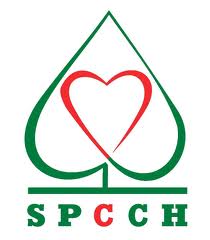                         PLÁN  AKCÍ  V ROCE 20238.2.	Výroční zprávy o činnosti a hospodaření, 	výběr příspěvků na činnost 150,- Kč,				  na sjezdovou známku 60,- Kč			             na masáženky 320,- Kč 8.3.	Setkání členů, přednáška12.4.	Setkání členů 10.5.	Setkání členů, přednáška14.5.– 20.5.	Rekondice v hotelu Harmonia v  Bystřici pod Hostýnem14.6.	Setkání členů13.9.	Setkání členů, přednáška11.10.	Setkání členů14.11.	Pochod proti diabetu, sraz ve 13.00 hod. na Burešově22.11.	Závěrečné setkání členů s programemČlenská setkání se konají v kinosále v I. poschodí v 15.30 hod., v budově Centoprojektu (Centrálu) na Štefánikově ulici u Přehrady. Termíny budou uvedeny i v Magazínu Zlín.Od května 2023 se členská setkání probíhají ve Zlínské klubu 204, kancelář 106Výbory v roce 2023: 11.1., 1.2., 1.3., 5.4., 3.5., 7.6., 6.9., 4.10., 1.11.Zapůjčení biolampy a potravinové váhy je možno domluvit na setkáních nebo s p. Fridrichovou na tel. 607 171 003Cvičení probíhá každé úterý ve Zlínském klubu 204, vždy ve 14.00 hod. Před cvičením měříme tlak, první úterý v měsíci měříme diabetes.Na všechny naše akce Vás srdečně zveme. V roce 2023 jsme obdrželi od statutárního města Zlín neinvestiční dotace ze Sociálního fondu statutárního města Zlín na podporu poskytování činnosti našeho spolku. Děkujeme statutárnímu městu Zlín za podporu činnosti.  Libuše  Perůtková                                                                     Ing. Jana Jordová                                            místopředsedkyně                                                                          předsedkyně                                